Supplemental Figure 3. Departing from a High-Risk Work Environment 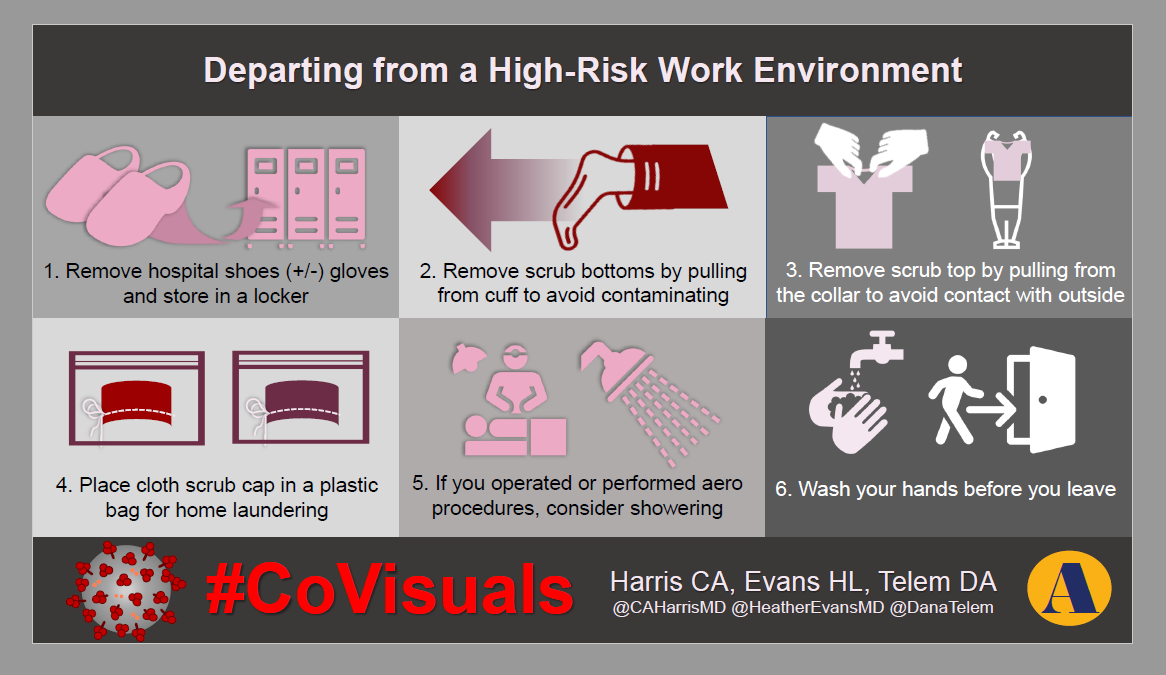 